Read Daniel 9:1-19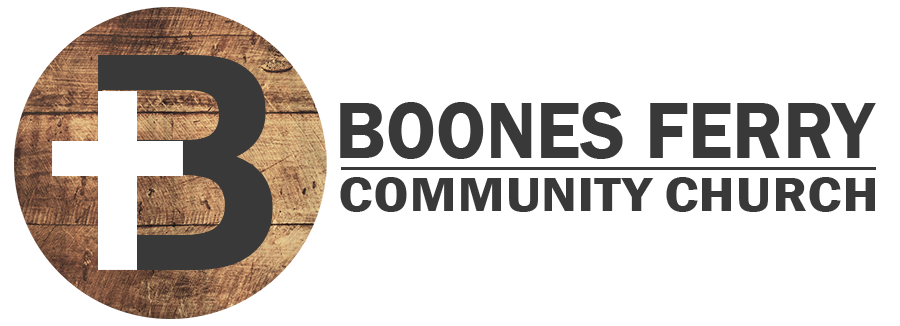 1. How did the sermon impact your faith 2. Read Jeremiah 25:4-7 and 29:10-11. What sin is mentioned as the cause for exile? What was God's long term purpose for punishing Israel in this way? 3. What stands out to you about Daniel's confession of his own as well as Israel's guilt? What attributes of God does he highlight through his confession?4. Deut. 28:58-63 and Gal. 3:13. If curses are deserved for breaking the law of Moses, how does this affect your understanding what Jesus accomplished on the cross? 5. Read Dan. 9:16 and Ezekiel 18:18-20. Daniel's confession is sometimes used to justify calling people to repentance for the sins of their ancestors. Do you believe that Daniel was asking God to forgive him for his ancestors’ sins? Why or why not? 6. Personal. How does Daniel's heartfelt confession and pleading for mercy impact you? Is there anything the Holy Spirit is leading you to confess in the same spirit? 7. Have you experienced God's protection and restoration after a season of His discipline lead you to repentance? Prayer Focus: Let's pray that our lives and church would be marked by continual forgiveness from God. 